Памятка «Как действовать, чтобы научить ребенка рисовать и писать»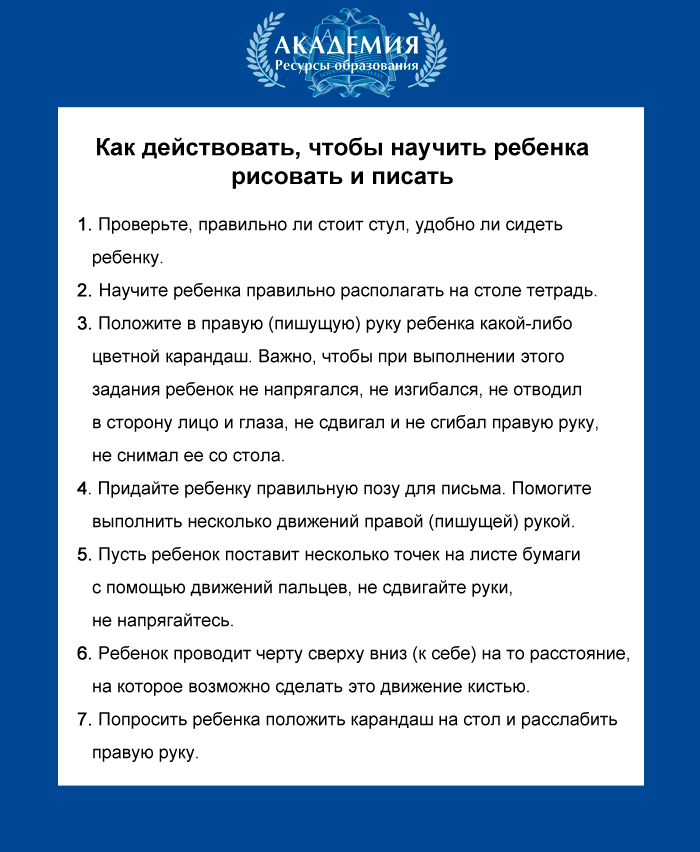 